Sprawozdanie z wykładuSprawozdanie z wykładuSprawozdanie z wykładuSprawozdanie z wykładuData:25.02.2014 roku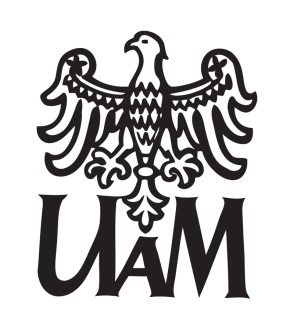 Przedmiot:Rozproszone systemy operacyjneTemat zajęć:WprowadzenieProwadzący:Maciej Kalkowski Nr indeksu:Lp.ZagadnienieOpis zagadnienia!!!1.Przedstawienie prowadzącegokalkos@amu.edu.plkalkowski.namewtorek 11:30-13:30, możliwość spotkania w innych terminach2.Warunki zaliczeniaOmówienie warunków zaliczenia na stronie www.Notatki:Zaliczenie wykładu – sprawozdania + referatySprawozdania robię co wykładReferat robię z Januszem Kołodziejem i Krzysztofem Kasprzakiem.Referat – 35 minut. ….3.WprowadzenieCo to jest prawo Moore’a i czy nadal zachodzi?Jakie zadania realizuje system operacyjny: Co to jest prawo Groscha:Co to jest prawo CAP (twierdzenie Brewer’a) :4.RSOJakie zadania realizuje RSO:Wymień zalety korzystania z RSO (8szt. podanych na wykładzie):Wymień wady RSO (5szt. podanych na wykładzie)Co to jest taksonomia Flynna:5.Uruchomienie systemu:Charakterystyka wieloprocesorów:Rodzaje połączeń i powiązań wieloprocesorów:Systemy dużej mocy dzielimy na:Cechy węzła w RSO6.Problemy obliczeniowe i cechy RSO:Podział ze względu na charakterystykę i który system jest lepszy (ściśle czy luźno powiązany)Ogólne cechy RSO:Cel realizacji RSO:Jakie znamy modele RSO:7.Główna charakterystyka RSO:Główne cechy RSO (6szt):Rodzaje przeźroczystości (5szt):Uwagi:Uwagi:Wykład poszerzył moją wiedzę (skala 0-5)Wykład poszerzył moją wiedzę (skala 0-5)Wiedza przekazana w jasny sposób (skala 0-5):Wiedza przekazana w jasny sposób (skala 0-5):Co mogłoby być zrobione lepiej:Co mogłoby być zrobione lepiej:Data sporządzenia:Data sporządzenia: